Załącznik nr do Zapytania ofertowego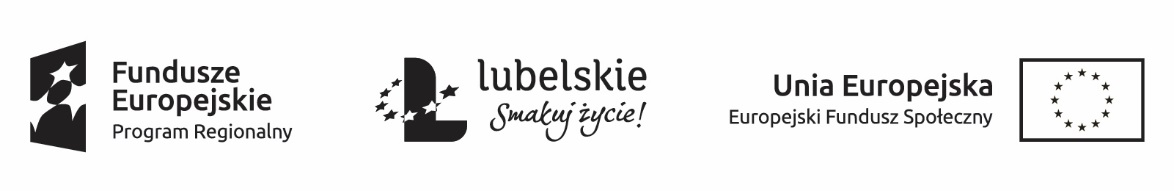 Umowa zawarta w dniu………………………… w Szczebrzeszynie, pomiędzy Gminą Szczebrzeszyn, z siedzibą w 22-460 Szczebrzeszynie, Plac Tadeusza Kościuszki 1, NIP 922- 269 97 26,reprezentowaną przez Burmistrza Szczebrzeszyna – Pana Mariana Mazuraprzy kontrasygnacie Skarbnika Gminy Szczebrzeszyn Pani Bożeny Maleczwanym dalej „Zamawiającym”, a ………………………………………………………………………………… z siedzibą 
w …………. …. …………………………… wpisaną/ym do ……………………………………… pod numerem ……………………………….. 
w ……………………… ……………………………………………….NIP ………………………………, reprezentowaną/ym przez: …………………………………………………………………………………………………... zwaną/ym dalej „Wykonawcą” § 1Przedmiotem umowy jest wytworzenie i dostawa materiałów szkoleniowych (notes, długopis, teczka) z nadrukiem w ilości 536 kompletów, o parametrach określonych
w zapytaniu ofertowym. Wykonawca zobowiązuje się umieścić nadruk na materiałach w postaci: znak Unii Europejskiej, Funduszy Europejskich oraz logo promocyjne województwa lubelskiego oraz dodatkowo na teczkach oraz notesie tytuł projektu „Rozwój kompetencji uczniów z gminy Szczebrzeszyn”.	§ 2Wykonawca przedstawi zamawiającemu wizualizację materiałów w ciągu 1 dnia od dnia podpisania umowy.Zamawiający może zgłosić uwagi do wizualizacji materiałów, w formie elektronicznej, 
w terminie 1 dnia od dnia przedstawienia mu wizualizacji.  W przypadku zgłoszenia uwag Wykonawca zobowiązuje się do ich uwzględnienia 
i przedstawienia poprawionej wizualizacji w terminie jednego dnia od dnia ich zgłoszenia.W przypadku niezgłoszenia uwag przez Zamawiającego lub po uwzględnieniu przez Wykonawcę zgłoszonych uwag, Zamawiający ostatecznie zaakceptuje wizualizację materiałów drogą elektroniczną. § 3Wykonawca dostarczy materiały w terminie do 5 dni od dnia podpisania umowy. Materiały zostaną dostarczone Zamawiającemu w opakowaniach zabezpieczających przed uszkodzeniem w czasie transportu.Koszt opakowania jest wliczony w cenę, o której mowa w § 4 ust.1.Potwierdzeniem dostarczenia materiałów będzie podpisanie przez strony protokołu zdawczo – odbiorczego, stwierdzającego należyte wykonanie umowy.§ 41. Za wykonanie przedmiotu umowy Zamawiający zapłaci Wykonawcy wynagrodzenie 
w kwocie: ……………… zł (słownie ………………………...........................złotych netto), powiększonej o podatek VAT w wysokości ………………..%, co stanowi kwotę ………. zł (słownie ………………………………… złotych brutto). 2. Wynagrodzenie płatne będzie na rachunek bankowy wskazany przez Wykonawcę 
w terminie 21 dni od daty otrzymania przez Zamawiającego faktury wraz z protokołem zdawczo – odbiorczym, o którym mowa w § 3 ust.4 umowy. 3. Wynagrodzenie, o którym mowa w ust.1 zaspokaja wszelkie roszczenia Wykonawcy wobec Zamawiającego z tytułu wykonania umowy i obejmuje wszelkie koszty związane z jej realizacją, w tym: koszty transportu, ubezpieczenia oraz wszelkie należne podatki. 4. Wynagrodzenie, o którym mowa w ust. 1 nie podlega zmianom w trakcie obowiązywania Umowy. 5. Za dzień zapłaty uznaje się dzień obciążenia rachunku bankowego Zamawiającego. § 5Wykonawca przenosi na Zamawiającego autorskie prawa majątkowe do wizualizacji materiałów na następujących polach eksploatacji:Nieodpłatne rozpowszechnianie materiałów,Publiczne udostępnianie w taki sposób, aby każdy mógł mieć do nich dostęp 
w miejscu i czasie przez siebie wybranym w tym w sieci internet.Wykonawca zezwala Zamawiającemu na korzystanie i rozporządzanie z opracowań wizualizacji materiałów sporządzonych przez Zamawiającego na polach eksploatacji, 
o których mowa w ust.1.Cena, o której mowa w § 4 ust.1 zawiera:Wynagrodzenie z tytułu przekazania praw autorskich na polach eksploatacji, 
o których mowa w ust.1Wynagrodzenie za zezwolenie, o którym mowa w ust.2Przeniesienie autorskich praw majątkowych oraz udzielenie zezwolenia, o którym mowa w ust.2, nie jest limitowane co do czasu oraz terytorium i obejmuje rozporządzanie 
i korzystanie z wizualizacji materiałów zarówno w całości, jak i w częściach. § 61. Wykonawca zapłaci Zamawiającemu karę umowną: 1) za odstąpienie od umowy przez Zamawiającego lub rozwiązanie umowy przez Zamawiającego z przyczyn, za które ponosi odpowiedzialność Wykonawca w wysokości 10% wynagrodzenia umownego brutto, o którym mowa w § 4 ust. 1 umowy, 2) za opóźnienie w realizacji przedmiotu umowy w wysokości 0,2% wynagrodzenia umownego brutto, o którym mowa w § 4 ust. 1 umowy za każdy dzień zwłoki,  3) za odstąpienie od umowy lub rozwiązanie umowy przez Wykonawcę z przyczyn niezależnych od Zamawiającego w wysokości 10% wynagrodzenia umownego brutto, o którym mowa w § 4 ust. 1 umowy. 2. Zamawiający zapłaci Wykonawcy karę umowną za odstąpienie od umowy przez Wykonawcę z przyczyn, za które ponosi odpowiedzialność Zamawiający w wysokości 10% wynagrodzenia umownego brutto określonego §4 ust.1 umowy. Nie dotyczy to wystąpienia sytuacji określonej w art. 145 ust 1 Prawo zamówień publicznych. 3. Strony zastrzegają sobie prawo dochodzenia odszkodowania uzupełniającego przenoszącego wysokość kar umownych do wysokości rzeczywiście poniesionej szkody. 4. Wykonawca wyraża zgodę na potracenie kar umownych z jego wynagrodzenia. § 7Zmiana umowyZmiany umowy wymagają pisemnej formy w postaci aneksu podpisanego przez Strony pod rygorem nieważności. § 81. W razie powstania sporu na tle wykonywania niniejszej umowy strony zobowiązują się do rozwiązania zaistniałego sporu na drodze polubownej. 2. W razie niemożności rozstrzygnięcia sporu w sposób wskazany w ust. 1 Zamawiający 
i Wykonawca uprawnieni są do wystąpienia na drogę sądowa. 3. Spory wynikłe na tle realizacji niniejszej umowy będą rozstrzygane przez Sąd właściwy według siedziby Zamawiającego. § 91. W sprawach, których nie reguluje niniejsza umowa, będą miały zastosowanie odpowiednie Przepisy Prawa zamówień publicznych oraz Kodeksu cywilnego. 2. Niniejszą umowę wraz z załącznikami sporządzono w 3 (trzech) jednobrzmiących egzemplarzach, 2 egzemplarze dla Zamawiającego, 1 egzemplarz dla Wykonawcy. Wykonawca									 Zamawiający